Wtorek 26.05.2020r.Temat: Sprawdzian wiadomości.Dziś sprawdzian wiadomości z działu Kręgowce stałocieplne. Rozwiązany sprawdzian prześlij koniecznie dziś.Sprawdzian wiadomości Kręgowce stałocieplne1. Na poniższej ilustracji przedstawiono ptaka w locie. (0–5 p.) a) Podpisz wskazane na ilustracji rodzaje piór. 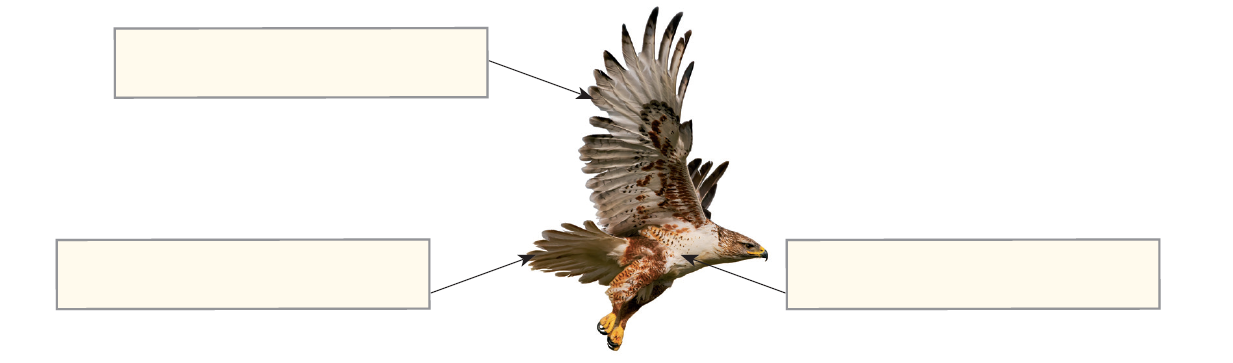 b) Do poniższych opisów dopasuj nazwy piór wpisane w podpunkcie a. Zapewniają opływowy kształt ciała. _________________________________________________Umożliwiają kierowanie lotem. ____________________________________________________Tworzą powierzchnie lotne. ______________________________________________________ 2   Wskaż trzy cechy, które są przystosowaniem ptaków do lotu. (0–3 p.)dziób zamiast zębów, kości wypełnione powietrzem, palce zaopatrzone w pazury, obecność gruczołu kuprowego, kończyny przednie przekształcone w skrzydła 3   Wykreśl ze zdań niepotrzebne wyrazy tak, aby zawierały prawdziwe informacje. (0–2 p.)Płuca ptaków / ssaków składają się z cienkich rurek oplecionych gęstą siecią naczyń krwionośnych. Są one połączone 
z workami powietrznymi / pęcherzykami płucnymi. Dzięki temu podczas wdechu i wydechu przepływa przez nie powietrze bogate w tlen / dwutlenek węgla. 4   Poniższy rysunek przedstawia budowę jaja ptaka. Wpisz do tabeli nazwy elementów budowy jaja (1– 2), a następnie dopasuj do nich odpowiednie funkcje (A–B). (0–2 p.)A. Chroni organizm przed urazami, jest źródłem wody oraz innych substancji pokarmowych. B. Pełni funkcję ochronną oraz zapewnia wymianę gazową między organizmem a otoczeniem. 5   W tabeli wypisano informacje związane z rozmnażaniem i rozwojem kręgowców stałocieplnych. Zaznacz literę P, jeśli zdanie dotyczy rozmnażania się ptaków, albo S – jeśli dotyczy rozmnażania się ssaków. Uwaga: Niektóre stwierdzenia mogą pasować do obu grup. (0–5 p.) 6   Przeczytaj poniższy opis ptaka, a następnie odpowiedz na pytanie. (0–1 p.)Jego nogi są żółte, mocno umięśnione. Ma czarny, ostry i hakowato zakrzywiony dziób. Jaki pokarm pobiera opisywany ptak? A. Nektar z dna kwiatów. B. Drobne bezkręgowce wygrzebane z gleby. C. Mięso niewielkich ssaków, np. zajęcy. D. Nasiona zbóż.  7   Spośród podanych cech wskaż trzy, które występują wyłącznie u ssaków. (0–3 p.)ogon, cztery kończyny, łożysko, włosy, powieki, małżowina uszna. 8   Dokończ zdanie. Wybierz odpowiedź A lub B oraz jej uzasadnienie 1 lub 2. (0–1 p.)Na rysunku przedstawiono zęby ssaka 
 9   Podaj dwa przykłady pozytywnego znaczenia ptaków w przyrodzie i dwa przykłady negatywnego znaczenia ssaków dla człowieka. (0–4 p.)Pozytywne znaczenie ptaków w przyrodzie:_________________________________________________________________________ _________________________________________________________________________Negatywne znaczenie ssaków dla człowieka:__________________________________________________________________________________________________________________________________________________ 10  Zapisz dwie propozycje ochrony ssaków. (0–2 p.)__________________________________________________________________________________________________________________________________________________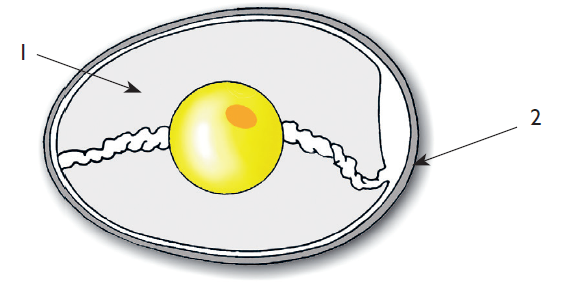 ElementNazwaFunkcja1.2.1.Zapłodnienie odbywa się wewnątrz organizmu matki. PS2.Wszystkie gatunki tej grupy są jajorodne. PS3.Ich pierwszym pokarmem jest mleko. PS4.Młode rodzą się po okresie nazywanym ciążą. PS5.Okres, w którym te zwierzęta łączą się w pary, nazywamy tokami. PS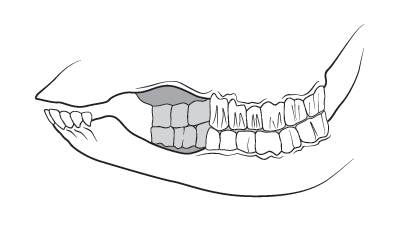 A. mięsożernego,ponieważ1.ma duże i silne kły, a zęby przedtrzonowe i trzonowe mają ostre krawędzie. B.roślinożernego,ponieważ2.ma płaskie i szerokie zęby przedtrzonowe oraz trzonowe, a także bardzo małe kły. 